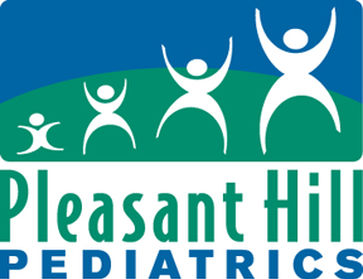 STANDARD 2: Team-Based CareElement B: Medical Home responsibilitiesFactor 2B1 through 2B8Implemented: June 1, 2016Patient Centered Medical HomePolicy/Process Pediatrics informs all our patients/families about the role of the medical home.  We provide a brochure with information about medical home to all patients.  This brochure is given to new patient to the practice, is posted in the waiting room and examining rooms, and is posted on our practice’s website. Pediatrics’ Medical Home Brochure attached.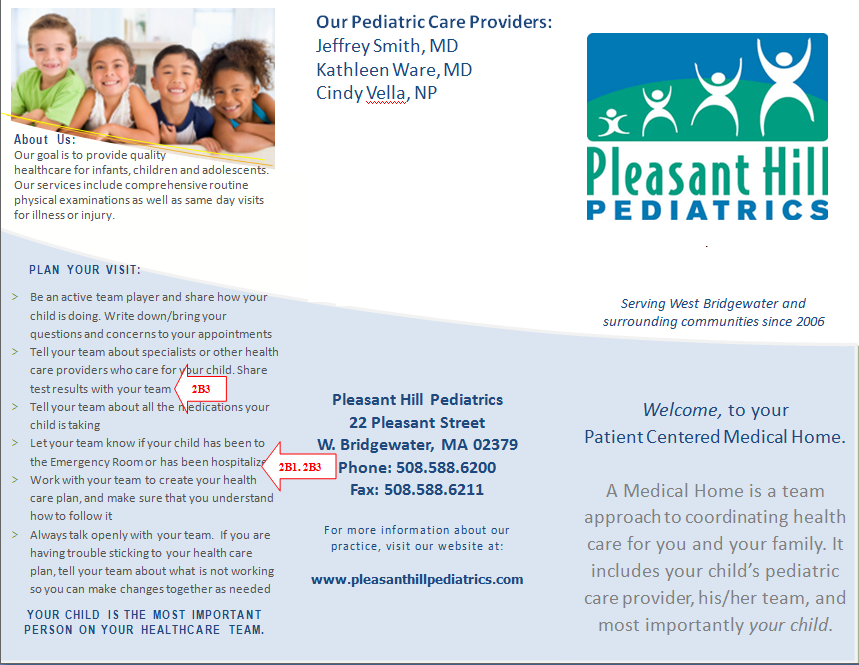 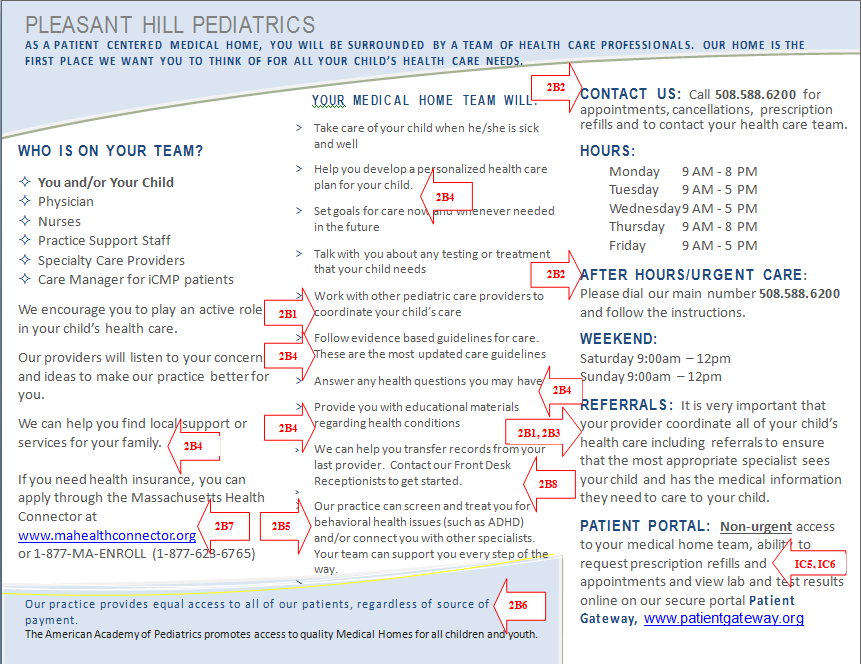 